Publicado en Villanueva de la Cañada el 07/05/2018 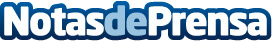 Subway® ‘hinca el diente’ a la ciudad de Alicante La cadena de sándwiches más grande del mundo ha abierto un nuevo restaurante de 75 metros cuadrados en pleno centro de la capital alicantina, de la mano de dos nuevos franquiciados. Éste es el segundo establecimiento de Subway® en la provincia; el otro está en el aeropuerto de la ciudadDatos de contacto:Natalia López-Maroto630636221Nota de prensa publicada en: https://www.notasdeprensa.es/subway-hinca-el-diente-a-la-ciudad-de-alicante_1 Categorias: Nacional Franquicias Gastronomía Valencia Emprendedores Restauración Recursos humanos http://www.notasdeprensa.es